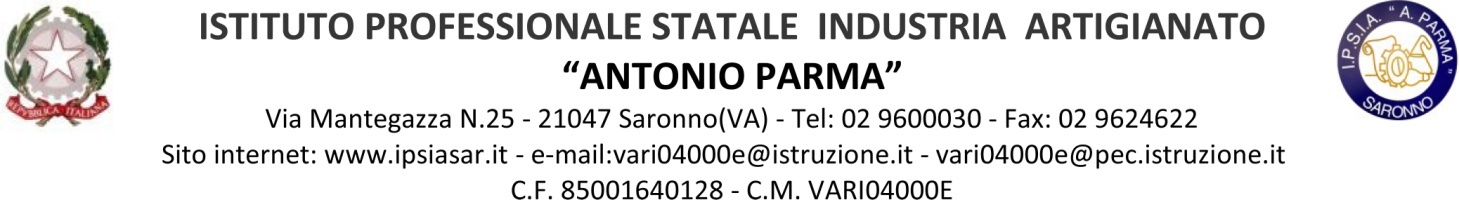 CLASSE 1^                 PROF. CONCETTA DI LENA                                     PROF. MARIATERESA GUARASCIOUDA 1UDA 2UDA 3UDA 4sezioniNote per la compilazione1. Titolo UdA  LA MATERIA E LE SUE PROPRIETA’2. Descrizione  (ciò che voglio raggiungere)1.Saper valutare fatti e orientare i propri comportamenti personali in ambito familiare, scolastico e sociale. 2. Elaborare testi funzionali, orali e scritti, di varie tipologie, per descrivere esperienze, spiegare fenomeni e concetti, raccontare eventi, con un uso corretto del lessico di base e un uso appropriato delle competenze espressive.3.Utilizzare i principali dispositivi individuali e servizi di rete nell'ambito della vita quotidiana e in contesti di studio circoscritti rispettando le norme in maniera di sicurezza e di privacy. 3. Competenze target     (obiettivi profilo professionale)Competenze in uscita:1.Saper valutare fatti e orientare i propri comportamenti personali in ambito familiare, scolastico e sociale. 2. Elaborare testi funzionali, orali e scritti, di varie tipologie, per descrivere esperienze, spiegare fenomeni e concetti, raccontare eventi, con un uso corretto del lessico di base e un uso appropriato delle competenze espressive 4. Saperi essenziali  (Contenuti)L’UDA è organizzata nei seguenti nuclei essenziali:-Sostanze pure, elementi, composti, miscugli.-Atomi, molecole e ioni.-Le particelle subatomiche.-Numero atomico e numero di massa.-Radioattività spontanea.-Cenni sulla tavola periodica.-I nomi e i simboli degli elementi.-Metalli, non metalli, semimetalli.-Tavola periodica.5. Insegnamenti coinvoltiChimica, fisica, attività di laboratori.6. Prodotto/Prodotti da realizzare Gli alunni:- lavoreranno l’obiettivo di realizzare schemi e mappe sull’argomento dopo discussione e confronto;-risolveranno esercizi;- realizzeranno una Tavola Periodica .7. Descrizione delle attività degli studenti        (fasi di lavoro)Comprendere fenomeni e concetti.Collegare fenomeni e concetti.Analizzare fonti e documenti.Condurre/assistere ad esperienze di laboratorio (norme di sicurezza,vetreria e strumenti, la teoria VSPER,aceto e bicarbonato di sodio,neutralizzazione “casalinga”, essenze naturali) .8. Attività dei docenti     (strategie didattiche)Attività didattica di lezione frontale, dialogata e partecipata.Attività di  flipped lessons e cooperative learning per consolidare il metodo di studio e sviluppare le capacità di selezione e analisi delle informazioni.9.  Monte ore complessivoIndicativamente 33 ore.I tempi di  svolgimento dell’ UDA possono variare in funzione delle esigenze della classe.10. Strumenti didatticiLibro di testo, fotocopie, materiale fornito dai docenti, ricerche individuali.11. Criteri per la valutazione e la certificazione dei risultati di apprendimentoLa valutazione finale terrà conto del livello di competenza raggiunto e dei progressi in itinere. Per ogni valutazione è allegata una griglia che definisce il livello espresso da un voto in decimi in linea con i criteri di valutazione espressi dal dipartimento.sezioniNote per la compilazione1. Titolo UdA  La materia e le sue trasformazioni2. Descrizione  (ciò che voglio raggiungere)Competenze in uscita:1.Saper valutare fatti e orientare i propri comportamenti personali in ambito familiare, scolastico e sociale. 2.Elaborare testi funzionali, orali e scritti, di varie tipologie, per descrivere esperienze, spiegare fenomeni e concetti, raccontare eventi, con un uso corretto del lessico di base e un uso appropriato delle competenze espressive3.Utilizzare i principali dispositivi individuali e servizi di rete nell'ambito della vita quotidiana e in contesti di studio circoscritti rispettando le norme in maniera di sicurezza e di privacy. 3. Competenze target     (obiettivi profilo professionale)Competenze in uscita:1.Agire in riferimento ad un sistema di valori, coerenti con i principi della Costituzione, in base ai quali essere in grado di valutare fatti e orientare i propri comportamenti personali, sociali e professionali.2. Utilizzare il patrimonio lessicale ed espressivo della lingua italiana secondo le esigenze comunicative nei vari contesti: sociali, culturali, scientifici, economici, tecnologici e professionali.3.Utilizzare le reti e gli strumenti informatici nelle attività di studio, ricerca e approfondimento.4. Saperi essenziali  (Contenuti)L’UDA è organizzata nei seguenti nuclei essenziali:-Le grandezze fisiche e le unità di misura.-Grandezze fisiche derivate.-Grandezze fisiche estensive ed intensive.-Stati di aggregazione della materia e passaggi di stato.-Trasformazioni fisiche e trasformazioni chimiche.-Notazione scientifica.5. Insegnamenti coinvoltiChimica, fisica, matematica,attività di laboratorio.6. Prodotto/Prodotti da realizzare Gli alunni:- lavoreranno con l’obiettivo di realizzare schemi e mappe sull’argomento dopo discussione  e confronto;-risolveranno esercizi.7. Descrizione delle attività degli studenti        (fasi di lavoro)Comprendere fenomeni e concetti.Collegare fenomeni e concetti.Analizzare fonti e documenti.Condurre/assistere ad esperienze di laboratorio.8. Attività dei docenti     (strategie didattiche)Attività didattica di lezione frontale, dialogata e partecipata.Attività di  flipped lessons e cooperative learning per consolidare il metodo di studio e sviluppare le capacità di selezione e analisi delle informazioni.9.  Monte ore complessivoIndicativamente 33 ore.I tempi di  svolgimento dell’ UDA possono variare in funzione delle esigenze della classe.10. Strumenti didatticiLibro di testo, fotocopie, materiale fornito dai docenti, ricerche individuali.11. Criteri per la valutazione e la certificazione dei risultati di apprendimentoLa valutazione finale terrà conto del livello di competenza raggiunto e dei progressi in itinere. Per ogni valutazione è allegata una griglia che definisce il livello espresso da un voto in decimi in linea con i criteri di valutazione espressi dal dipartimento.sezioniNote per la compilazione1. Titolo UdA  La Terra nello spazio2. Descrizione  (ciò che voglio raggiungere)1.Saper valutare fatti e orientare i propri comportamenti personali in ambito familiare, scolastico e sociale. 2. Elaborare testi funzionali, orali e scritti, di varie tipologie, per descrivere esperienze, spiegare fenomeni e concetti, raccontare eventi, con un uso corretto del lessico di base e un uso appropriato delle competenze espressive.3.Utilizzare i principali dispositivi individuali e servizi di rete nell'ambito della vita quotidiana e in contesti di studio circoscritti rispettando le norme in maniera di sicurezza e di privacy.3. Competenze target    (obiettivi profilo professionale)Competenze in uscita:1.Agire in riferimento ad un sistema di valori, coerenti con i principi della Costituzione, in base ai quali essere in grado di valutare fatti e orientare i propri comportamenti personali, sociali e professionali.2. Utilizzare il patrimonio lessicale ed espressivo della lingua italiana secondo le esigenze comunicative nei vari contesti: sociali, culturali, scientifici, economici, tecnologici e professionali.3.Utilizzare le reti e gli strumenti informatici nelle attività di studio, ricerca e approfondimento.4. Saperi essenziali  (Contenuti)L’UDA è organizzata nei seguenti nuclei essenziali:-Cenni sull’Universo e sulle stelle.-Il Sole e il sistema solare.-Le leggi di Keplero e la legge di gravitazione di Newton.-La Terra e i suoi movimenti.-Il reticolato geografico e le coordinate geografiche.5. Insegnamenti coinvoltiChimica, fisica, matematica, scienze della Terra, attività di laboratorio.6. Prodotto/Prodotti da realizzare Gli alunni:- lavoreranno con l’obiettivo di realizzare schemi e mappe sull’argomento dopo discussione  e confronto;-risolveranno esercizi.7. Descrizione delle attività degli studenti        (fasi di lavoro)Comprendere fenomeni e concetti.Collegare fenomeni e concetti.Analizzare fonti e documenti.Condurre esperienze di laboratorio,anche a distanza.8. Attività dei docenti     (strategie didattiche)Attività didattica di lezione frontale, dialogata e partecipata.Attività di  flipped lessons e cooperative learning per consolidare il metodo di studio e sviluppare le capacità di selezione e analisi delle informazioni.9.  Monte ore complessivoIndicativamente 15ore.I tempi di  svolgimento dell’ UDA possono variare in funzione delle esigenze della classe.10. Strumenti didatticiLibro di testo, fotocopie, materiale fornito dai docenti, ricerche individuali.11. Criteri per la valutazione e la certificazione dei risultati di apprendimentoLa valutazione finale terrà conto del livello di competenza raggiunto e dei progressi in itinere. Per ogni valutazione è allegata una griglia che definisce il livello espresso da un voto in decimi in linea con i criteri di valutazione espressi dal dipartimento.sezioniNote per la compilazione1. Titolo UdA  LA COMPOSIZIONE LITOSFERICA E AERIFORME DELLA TERRA2. Descrizione  (ciò che voglio raggiungere)1.Saper valutare fatti e orientare i propri comportamenti personali in ambito familiare, scolastico e sociale. 2. Elaborare testi funzionali, orali e scritti, di varie tipologie, per descrivere esperienze, spiegare fenomeni e concetti, raccontare eventi, con un uso corretto del lessico di base e un uso appropriato delle competenze espressive.3.Acquisire informazioni sulle caratteristiche geomorfologiche e antropiche del territorio e delle sue trasformazioni nel tempo,applicando strumenti e metodi adeguati.3. Competenze target    (obiettivi profilo professionale)Competenze in uscita:1. Agire in riferimento ad un sistema di valori, coerenti con i principi della Costituzione, in base ai quali essere in grado di valutare fatti e orientare i propri comportamenti personali, sociali e professionali 2.Utilizzare il patrimonio lessicale ed espressivo della lingua italiana secondo le esigenze comunicative nei vari contesti: sociali, culturali, scientifici, economici, tecnologici e professionali.3.Riconoscere gli aspetti geografici, ecologici, territoriali, dell’ambiente naturale ed antropico, le connessioni con le strutture demografiche, economiche, sociali, culturali e le trasformazioni intervenute nel corso del tempo.4. Saperi essenziali  (Contenuti)L’UDA è organizzata nei seguenti nuclei essenziali:-Composizione chimica della litosfera-Minerali e rocce-Fenomeni sismici-Fenomeni vulcanici-Composizione dell’atmosfera-Caratteristiche chimiche e fisiche dell'aria-L’impatto ambientale. 5. Insegnamenti coinvoltiChimica, fisica, matematica, scienze della Terra, attività di laboratorio.6. Prodotto/Prodotti da realizzare Gli alunni:- lavoreranno con l’obiettivo di realizzare schemi e mappe sull’argomento dopo discussione  e confronto;-risolveranno esercizi.7. Descrizione delle attività degli studenti        (fasi di lavoro)Comprendere fenomeni e concetti.Collegare fenomeni e concetti.Analizzare fonti e documenti.Condurre esperienze di laboratorio 8. Attività dei docenti     (strategie didattiche)Attività didattica di lezione frontale, dialogata e partecipata.Attività di  flipped lessons e cooperative learning per consolidare il metodo di studio e sviluppare le capacità di selezione e analisi delle informazioni.9.  Monte ore complessivoIndicativamente 18ore.I tempi di  svolgimento dell’ UDA possono variare in funzione delle esigenze della classe.10. Strumenti didatticiLibro di testo, fotocopie, materiale fornito dai docenti, ricerche individuali.11. Criteri per la valutazione e la certificazione dei risultati di apprendimentoLa valutazione finale terrà conto del livello di competenza raggiunto e dei progressi in itinere. Per ogni valutazione è allegata una griglia che definisce il livello espresso da un voto in decimi in linea con i criteri di valutazione espressi dal dipartimento.